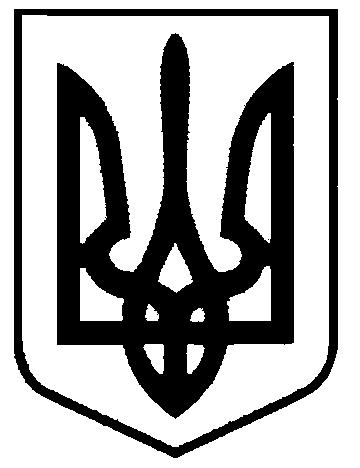 СВАТІВСЬКА МІСЬКА РАДАВИКОНАВЧИЙ КОМІТЕТРішення  від  15 грудня  2017 р.    	                    м. Сватове                                                         № 91«Про встановлення  тарифів на послуги КП «Сватове-благоустрій» з перевезеннята захоронення твердих побутових відходів»Розглянувши звернення комунального підприємства «Сватове-благоустрій» з проханням затвердити нові тарифи на перевезення та захоронення твердих побутових відходів на полігоні ТПВ для юридичних осіб відповідно до економічно обґрунтованих планових витрат підприємства на надання цих послуг,  керуючись  Законом України «Про житлово-комунальні послуги», ст. 28 Закону України «Про    місцеве самоврядування в Україні»,   Виконавчий комітет Сватівської міської радиВИРІШИВ: Встановити  для     КП «Сватове-благоустрій» тарифи на послуги з вивезення та захоронення побутових відходів для юридичних осіб у розмірі: на послугу з перевезення твердих побутових відходів у розмірі 120грн.00коп. з ПДВ за 1м³.;на послугу з захоронення твердих побутових відходів на полігоні ТПВ у        розмірі 45грн.00коп. з  ПДВ за 1м³; Рішення виконавчого комітету Сватівської міської ради №8 від 26.01.2017року  в частині затвердження тарифів на послуги для юридичних осіб вважати таким, що втратило чинність з 01.01.2018року.Рішення набуває чинності з 1 січня   2018 року.Контроль за виконанням даного рішення покласти на першого заступника міського  голови              Жаданову Л.В.Сватівський міський голова				          Є.В.  Рибалко